…….. Titre du cours ……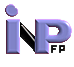 …….Nom et Prénom de l’enseignant ……………Date de mise en ligne (mise à jour) ………